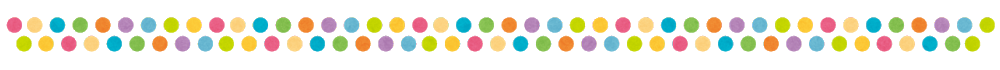 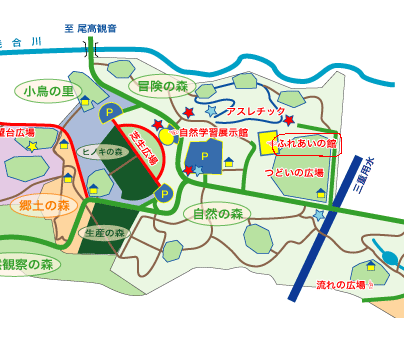 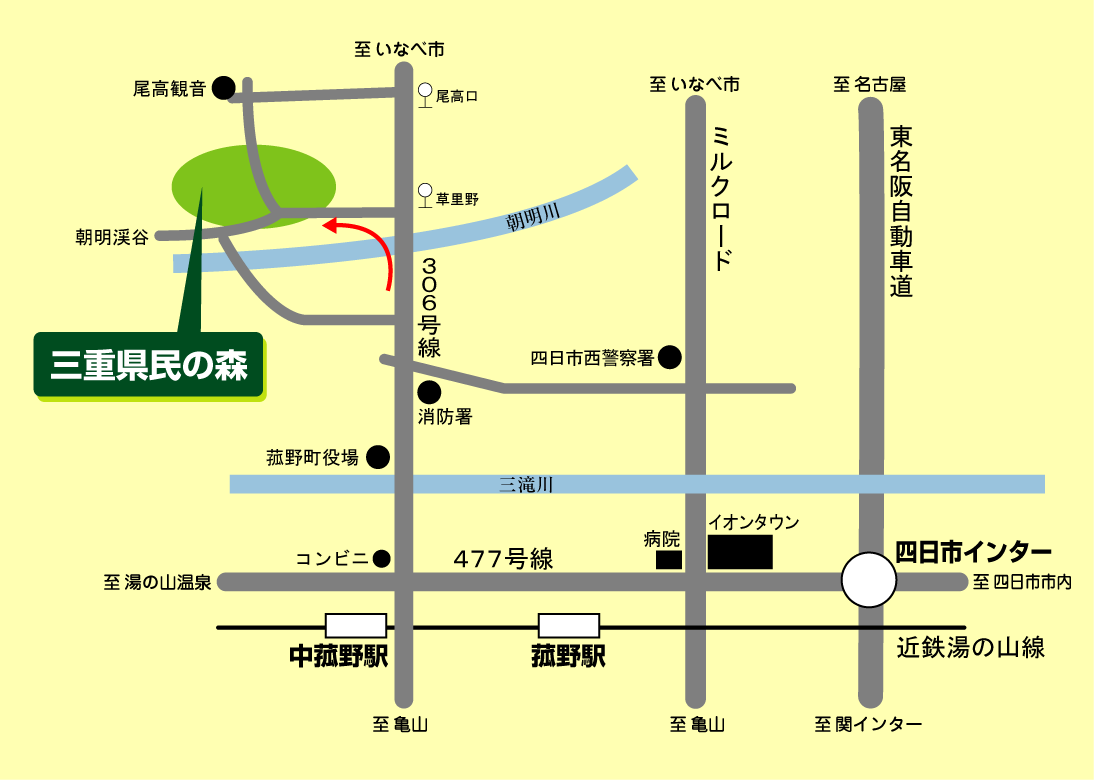 ふりがな氏　　名年齢住　　所〒〒〒〒電話番号Fax番号またはメールアドレス該当する項目に〇を付けて下さい1・工作教室を実施している2・これから工作教室を実施したいと思っている3・工作に興味がある4・その他（　　　　　　　　　　　　　　　　　　　　　　　　　　　）1・工作教室を実施している2・これから工作教室を実施したいと思っている3・工作に興味がある4・その他（　　　　　　　　　　　　　　　　　　　　　　　　　　　）1・工作教室を実施している2・これから工作教室を実施したいと思っている3・工作に興味がある4・その他（　　　　　　　　　　　　　　　　　　　　　　　　　　　）1・工作教室を実施している2・これから工作教室を実施したいと思っている3・工作に興味がある4・その他（　　　　　　　　　　　　　　　　　　　　　　　　　　　）